1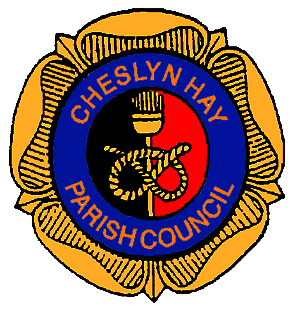 Minutes of thePARISH COUNCIL MEETINGheld on Wednesday 4th May 2016at the Village Hall, Pinfold Lane, Cheslyn Hay at 7.00 pm1.	04/05/298 – PUBLIC PARTICIPATIONA resident from Littlewood Lane attended on behalf of a group of neighbours to discuss problems with dangerous and inconsiderate parking in the Littlewood Lane and Windsor Road locations primarily to ask for the introduction of double-yellow lines on Littlewood Lane and to ask for a review of the road layout and ‘no entry’ signs at the junction of Windsor Road.LERWA representatives were unable to attend this evening but the Clerk had been requested to discuss the odour generated from the sewerage issue on New Horse Road, which could be smelled as far as Station Street on the 03.05.16.  District Councillor Emery reported that the pump is not currently working and is to be replaced later this week. The Clerk reported that LERWA were unhappy that the parking issues in Cheslyn Hay had not been reported in the latest edition of the ‘South Staffordshire Review’ magazine as this is delivered to every household and not all members have access to the internet.RESOLVED:That the Clerk request County Councillors and a representative from the Highways Service to attend a separate meeting to discuss several outstanding requests and issues relating to County Council services.That the Clerk request the Director of Legal and Public Health Protection to attend a Parish Council meeting to discuss the sewerage issue in New Horse Road.That the Clerk ask Councillor B. Williams if the parking issues in Cheslyn Hay can be highlighted in the next issue of the ‘South Staffordshire Review’.2.	04/05/299 - MEMBERS PRESENT2.1	Councillor S. Hollis (Chair) Councillors :- P. Appleby, P. L. Appleton, B. L. Bladen, J. C. Davison, E. A. Davison (Mrs), R. Denson, A. W. Emery, A. Pugh (Mrs), C. Wilkinson (Mrs), P. Wilkinson, B. WoolleyDistrict Councillor L. Emery			Melanie Brown – Parish ClerkPage 1 of 6				Chairman’s Signature ………………………………………3.	04/05/300 – APOLOGIES3.1	Apologies for absence from Councillor J. King.4.	04/05/301 – DECLARATIONS OF INTEREST4.1	No declarations of interest.5.	04/05/302 – MINUTES5.1	That the minutes of the meeting held on Wednesday 20th April 2016 be recorded as a true and accurate record.RESOLVED:Proposed by Councillor B. Woolley and seconded by Councillor P. Wilkinson that the minutes of the Parish Council meeting held on Wednesday 20th April 2016 be recorded as a true record.6.	04/05/303 – COUNTY COUNCILLORS REPORT6.1	No County Councillors in attendance.6.2	Councillor Denson reported issues with job reference number 2674301.RESOLVED:That the Clerk request an update on the job reference number listed at 6.2 with the County Council.7.	04/05/304 – DISTRICT COUNCILLORS REPORT7.1	District Councillor Emery reported that consultation is currently taking place on removing certain dog and litter bins from around the District and a list has been circulated detailing the exact bins and locations.7.2	District Councillor Emery reported that an offer has been put in for a potential land purchase by South Staffordshire Council for investment purposes.7.3	District Councillor Hollis reported that Wyrley Juniors Football Club are holding free walking football sessions every Tuesday starting 3rd May 2016 between 7.15 – 8.15 pm at Long Lane, all welcome.RESOLVED:That the Clerk circulate the list of dog and litter bins to be removed by South Staffordshire Council to Members in order to collate a response.Page 2 of 6				Chairman’s Signature ………………………………………8.	04/05/305 – CASUAL VACANCY – LITTLEWOOD WARD8.1	District Councillor Lisa Emery was the only applicant for the casual vacancy for the Littlewood Ward, which closed on the 24th March 2016.  District Councillor Lisa Emery discussed her application for the casual vacancy and members asked questions.RESOLVED:Proposed by Councillor Woolley, seconded by Councillor Bladen, all in favour, that District Councillor Lisa Emery be appointed as Parish Councillor for the Littlewood Ward, the declaration was duly signed.9.	04/05/306 – PLANNING MATTERS9.1	No planning matters for consideration, however the Clerk reported that Lodge Farm, Lodge Lane is listed on the enforcement cases this week from South Staffordshire Council, Councillor L. Emery declared an interest.10.	04/05/307 – FINANCE10.1	Report 1 – Payments – Payments proposed by Councillor B. Bladen, seconded by Councillor B. Woolley with Councillor C. Wilkinson (Mrs) as third signatory.RESOLVED:That any outstanding payments be made in respect of those items listed on the green paper circulated at the meeting.11.	04/05/308 – CLERKS REPORT11.1	Staffordshire County Council Library Services – The Clerk reported that she has received several complaints from residents who are visiting the library to find it closed at short notice.  Service has not been consistent since April, despite the assurances from the County Council that a normal service would be provided for at least twelve months.11.2	TPO Tree Work – The Clerk reported that residents had complained regarding overhanging branches, lack of light and debris falling from the TPO trees at the rear of properties in Coppice Close.  South Staffordshire Council Arboriculturist has visited the site to recommend a course of action.11.3	Campions Wood Quarry Committee – The Clerk reported that the Campions Wood Quarry Committee will take place on Tuesday 7th June 2016 between 6.00 pm and 8.00 pm at the Village Hall, a site visit will take place before the meeting starts.  Councillor P. Wilkinson is unable to attend.11.4	Cheslyn Hay Community Allotments – The Clerk has received a request from a resident on the Wolverhampton Road to erect a fence on land close to the allotments site.11.5	Section 106 funding – The Clerk reported that the section 106 funding to replace the matting on the children’s play area in Station Street has now been received from South Staffordshire Council.Page 3 of 6				Chairman’s Signature ………………………………………11.6	Network Rail – The Clerk reported that the network rail fencing near Landywood Green had been damaged.  Councillor Appleton, who had spotted the damage, assisted Network Rail with their enquiries.  There is evidence of damage and drugs at the tunnel and the Police have been notified.11.7	NHT Team – The Clerk reported that Staffordshire County Council Neighbourhood Highways Team will be in Cheslyn Hay on the 15th June 2016 for two days and are available for trimming and tidying verges, footways, hedges and removal of weeds.  Members reported work to be completed at :-Entrance to gully at Coppice Lane Quarry;Rosewood Park – Dundalk Lane;Outside residence at 3 Oakridge Drive;Lay-by in Low Street;Bottom of Rosemary Road (near the Scout Hut).11.8	Members reported the following issues :-Speeding on Rosemary Road since the relocation of the playgroup to the Scout Hut at the bottom of Rosemary Road;Road sign has been damaged outside Salem Church, opposite Landywood Lane junction by a driver;Footpath post marker for the old railway needs to be re-installed;No M6 signage on the Village needs to be addressed;Black bus stop in Chapel Square needs to be painted green;Brackets for the damaged play equipment in the children’s play area need to be replaced immediately or the equipment removed to make safe.RESOLVED:That the Clerk write to County Councillors to ask for an update on the library service at Cheslyn Hay Village Hall and to arrange a meeting to discuss outstanding issues.That the Clerk obtain quotations for TPO tree work at the rear of Coppice Close, Cheslyn Hay.That District Councillor Lisa Emery reports on the Campions Wood Quarry Liaison Committee to be held on the 7th June 2016.That the Clerk visit the allotments site at Wolverhampton Road to ensure that the boundary lines of the allotments site are not encroached when erecting the fencing.That Members advise the Clerk of any work for Staffordshire County Council Highway Team by the end of May 2016.That the Clerk action items at 11.8.Page 4 of 6				Chairman’s Signature ………………………………………12.	04/05/309 – CORRESPONDENCE12.1	Ironman Staffordshire will take place on Sunday 12th June 2016, there will be temporary closures around Cannock, Rugeley, Hednesford and surrounding areas – noted.12.2	South Staffordshire Council – survey regarding Parish Summits.12.3	Response from Cheslyn Hay High School regarding their pupils using the youth shelter at lunchtimes stating that they are not allowed off-site during lunch breaks.12.4	Tickets for Landywood and District Voluntary Help Centre to celebrate their 30th Anniversary at Wolfies Bar, Hazel Lane on Saturday 11th June at 7.30 pm.RESOLVED:That members return their responses to the Parish Summit to the Clerk not later than 18th May 2016.That members inform Cheslyn Hay High School if they spot pupils at the youth shelter on Station Street during lunch breaks.That the Clerk give the Landywood and District Voluntary Help Centre tickets to the Chairman at the next meeting.13.	04/05/310 TABLED ITEMS13.1	Staffordshire Parish Council Association Bulletions – 21st and 28th April 2016.13.2	SLCC AGM notice – Friday 10th June 2016, Holiday Inn, Stratford.13.3	Staffordshire Village Halls Newsletter.13.4	Vehicle security poster from South Staffordshire LPT.13.5	South Staffordshire Council – Who’s Who for 2016.13.6	Gavin Williamson MP Newsletter – May 2016..RESOLVED:That the Clerk email any appropriate documents to members after this meeting.That the Clerk provide paper copies of the South Staffordshire Council ‘Who’s Who’ for the next meeting.14.	04/05/311 – CHAIRMAN’S ANNOUNCEMENTS14.1	Councillor Hollis announced his apologies for the next meeting and thanked members present for his nomination as Chairman for last year, he stated that it had been an honour and a privilege to represent Cheslyn Hay Parish Council and the Village for the last twelve months.  Members congratulated Councillor Hollis on how he had led the Parish Council during the last municipal year.Page 5 of 6				Chairman’s Signature ………………………………………15.	04/05/312 – SECTION 17 STATEMENT15.1	The Chairman read the Section 17 statement.  	Items 1.1, 1.3, 7.1, 11.6, 12.3 and 13.4.16.	04/05/313 – CONFIDENTIAL ITEMS16.1	An update regarding a legal matter was given by the Chairman.16.2	An update from the Human Resources Committee held on the 27th April 2016 was given by Councillor Bladen.The meeting closed at 9.00 pm.Page 6 of 6				Chairman’s Signature ………………………………………